   Základní škola a Mateřská škola Velká Polom, příspěvková organizace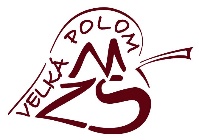    Opavská 350, 747 64  Velká PolomPOVĚŘENÍ K VYZVEDÁVÁNÍ DÍTĚTE Z MŠJméno a příjmení dítěte: …..………………………………………………………………………………………………….Bydliště: ……………………………………………………………………………………………………………………………….Dítě z MŠ bude vyzvedávat zákonný zástupce (jméno a příjmení): ……………………………………………………………………………………..................... ……………………………………………………………………………………..................... V případě rozhodnutí opatrovnického soudu, podmínky vyzvedávání dítěte z MŠ: ………………………………………………………………………………………………………………………………………………………………………………………………………………………………………………………………………………………………Dítě bude vyzvedávat nezletilý sourozenec (jiné nezletilé dítě): Jméno a příjmení                                                                                                   datum nar. ……………………………………………………………………………………..............           …………………………… ……………………………………………………………………………………..............           …………………………… Dítě budou z MŠ vyzvedávat také další pověřené osoby: Jméno a příjmení …………………………………………………………………………………….......................…………………………………………………………………………………………………………..Prohlašuji, že na sebe přebírám zodpovědnost, která souvisí s předáváním mého dítěte výše uvedeným pověřeným osobám. Při pověření nezletilého, zákonní zástupci postupují podle § 9 občanského zákoníku o způsobilosti nezletilých k právním úkonům, které jsou svou povahou přiměřené rozumové vyspělosti, odpovídajícím jejich věku. Zákonní zástupci v tomto prohlášení prohlašují, že odpovědně posoudili okolnosti svěření dítěte do péče jeho staršího nezletilého sourozence, zejména pak s ohledem na osobní vlastnosti obou dětí, vzdálenost bydliště od MŠ, jakož i obtížnost cesty a možnosti ohrožení jejich zdraví během ní. Beru na vědomí, že na ústní nebo telefonické pověření nebude MŠ brát zřetel. Datum: …………………………………                                 Podpis zákonných zástupců: …………………………………..                                                                                                                                          ……………………………………Platnost prohlášení po celou dobu docházky do MŠ.